Την Κυριακή 3 Μαΐου 2020 στις 11.30π.μ.ο Πολιτιστικός και Λαογραφικός Σύλλογος Κοζάνης  «Η Κόζιανη» διοργανώνει το14ο Αντάμωμα Παιδικών – Εφηβικών Συγκροτημάτωνστα πλαίσια του εορτασμού της Παγκόσμιας Ημέρας Χορού με στόχο την ανάδειξη και διαιώνιση της πολιτιστικής μας κληρονομιάς.ΟΡΟΙ ΣΥΜΜΕΤΟΧΗΣ – ΓΕΝΙΚΕΣ ΠΛΗΡΟΦΟΡΙΕΣΔικαίωμα συμμετοχής:Μπορούν να συμμετάσχουν Πολιτιστικοί Σύλλογοι ή χορευτικά συγκροτήματα  αρκεί η ηλικία των συμμετεχόντων να μην ξεπερνά το 15ο έτος. Η συμμετοχή είναι ΔΩΡΕΑΝ και ο κάθε Σύλλογος μπορεί να συμμετέχει με περισσότερα από ένα χορευτικά τμήματα. Επίσης, θα πρέπει να φέρουν μαζί τους το λάβαρο ή το διακριτικό του Συλλόγου τους.Τόπος διεξαγωγής:Κεντρική πλατεία Κοζάνης (Πλατεία Νίκης). Αίτηση συμμετοχής:Ο κάθε σύλλογος ή ομάδα θα πρέπει να συμπληρώσει και να αποστείλει την αίτηση συμμετοχής (η συμπλήρωση όλων των πεδίων είναι υποχρεωτική)  είτε στη διεύθυνσηΠΟΛΙΤΙΣΤΙΚΟΣ & ΛΑΟΓΡΑΦΙΚΟΣ  ΣΥΛΛΟΓΟΣ "Η ΚΟΖΙΑΝΗ"Ι. Φαρμάκη 20, ΤΚ 50100, Κοζάνηείτε στην ηλεκτρονική διεύθυνση  kozianisillogos@gmail.com    μέχρι και την Κυριακή 12 Απριλίου 2020. Χορευτικές Ενότητες:1η ΕΝΟΤΗΤΑ: Παιδιά προσχολικής ηλικίας (Υπεύθυνη Ενότητας: Ζαρκοδήμου Θωμαή) ΜπεράτιΣυρτός στα τρία (Παιδιά της Σαμαρίνας)ΚοφτόςΝερατζιάΠαλαμάκια2η ΕΝΟΤΗΤΑ: Μακεδονία  (Υπεύθυνη Ενότητας: Ζαρκοδήμου Θωμαή)        1.  Συρτός (Αναστασιά)       2.  Τσάμικο (Αλή Πασάς)       3. Ρουσούλενα (Καστοριά)       4. Λόντζια - Γύρισμα       5. Έντεκα Κοζάνης 3η ΕΝΟΤΗΤΑ: Θράκη (Υπεύθυνος Ενότητας: Τσιρογιάννης Ιωάννης).ΧασαπιάΝτάχτιληΠοδαράκιΖωναράδικοΧεριάτικος Τραμπανιστός4η ΕΝΟΤΗΤΑ: Πόντος (Υπεύθυνος Ενότητας:  Χαλκίδης Γεώργιος). Εμπρ' οπίς Τικ μονόν Τρυγώνα Σερανίτσα  ΠατούλαΚοτσαγγέλ5η ΕΝΟΤΗΤΑ: Ήπειρος  (Υπεύθυνη Ενότητας: Ζαρκοδήμου Θωμαή)Γιάννη μου το μαντήλι σουΖαγορίσιος (Καπέσοβο)Τσάμικο (Ένας λεβέντης χόρευε)ΦυσούνιΓκρίμποβο6η ΕΝΟΤΗΤΑ: Μακεδονία (Υπεύθυνη Ενότητας: Ζαρκοδήμου Θωμαή)ΑλωνιώτικοςΓερόντικοςΜπαιντούσκινο ΑριδαίαςΚόρη ΕλένηΣυρτός Μακεδονίας7η ΕΝΟΤΗΤΑ:  Μικρά Ασία (Υπεύθυνη Ενότητας: Ζαρκοδήμου Θωμαή) Μια Σμυρνιά στο παραθύρι ΡουμπαλιάΤέσσερα Μάτια Δυο Καρδιές ΓεωργίτσαΚαρσιλαμάς (Σύρε να πεις την μάνα σου)Θα πρέπει να δηλώσετε υποχρεωτικά δύο χορευτικές ενότητες, για το κάθε τμήμα που θα συμμετέχετε. Για περισσότερες πληροφορίες σχετικά με τις χορευτικές ενότητες θα απευθυνθείτε στην χοροδιδάσκαλο Ζαρκοδήμου Θωμαή (τηλ: 6974471042). Για την χορευτική ενότητα «Θράκη» θα επικοινωνήσετε με τον χοροδιδάσκαλο Τσιρογιάννη Ιωάννη (τηλ: 6978901277) και για την ενότητα «Πόντος»  με τον χοροδιδάσκαλο Χαλκίδη Γιώργο (τηλ: 6947329733). Σε περίπτωση που δεν επαρκούν οι συμμετοχές ή συμπληρωθεί  κάποια χορευτική ενότητα, θα συμμετέχετε στην δεύτερη επιλογή σας. Θα τηρηθεί σειρά προτεραιότητας. Μετά την οριστικοποίηση των συμμετοχών, και λαμβάνοντας η οργανωτική επιτροπή υπ’ όψιν τις δηλώσεις προτιμήσεως, θα ενημερωθείτε για το τελικό πρόγραμμα. Χρόνος προσέλευσης:Τα μέλη των χορευτικών ομάδων θα πρέπει να βρίσκονται στο χώρο διεξαγωγής μισή ώρα πριν την έναρξη της εκδήλωσης. Για κάθε ομάδα θα υπάρχει υπεύθυνος συνοδός που θα οριστεί από την οργανωτική επιτροπή και θα τους κατευθύνει στο χώρο συγκέντρωσης.Μουσική κάλυψη:Την εκδήλωση θα πλαισιώνει παραδοσιακή ορχήστρα για όλες τις χορευτικές ενότητες. Ομάδες που επιθυμούν να χορέψουν με ψηφιακό δίσκο CD δεν γίνονται δεκτές. Ενδυμασίες χορευτών:Οι χορευτές θα πρέπει να προσέλθουν με παραδοσιακές ενδυμασίες,  αντίστοιχες με τη χορευτική ενότητα που θα συμμετέχουν. ΜΟΝΟ στην  1η ενότητα (παιδιά προσχολικής ηλικίας) δεν είναι υποχρεωτικό αλλά θα πρέπει να υπάρχει στο χορευτικό συγκρότημα «ομοιομορφία», δηλαδή να φοράνε για παράδειγμα άσπρη μπλούζα και μπλε παντελόνι – φούστα ή μπλουζάκια με το διακριτικό του Συλλόγου τους).  Αν κάποια ομάδα επιθυμεί να ντυθεί στο χώρο διεξαγωγής θα πρέπει να  ενημερώσει κατά την υποβολή της αίτησης. Για περισσότερες διευκρινήσεις επικοινωνήστε με την χοροδιδάσκαλο Ζαρκοδήμου Θωμαή. Αναμνηστικά:Με το πέρας της εκδήλωσης, θα απονεμηθούν αναμνηστικά συμμετοχής στους εκπροσώπους  όλων των Συλλόγων - χορευτικών συγκροτημάτων.Επίσης, σε όλους τους χορευτές θα δοθεί  σάντουιτς, χυμός και νερό.Διαμονή – Μετακίνηση: Τα έξοδα μετακίνησης και διαμονής ΔΕΝ καλύπτονται από τους οργανωτές. Όσοι επιθυμούν να διανυκτερεύσουν σε ξενοδοχεία της ευρύτερης περιοχής της Κοζάνης  ή για οποιαδήποτε άλλη πληροφορία μπορούν να καλέσουν:Τηλέφωνα επικοινωνίας: -Τζουμερκιώτης Γρηγόρης (πρόεδρος): 6948286427-Μωυσιάδης Ηλίας: 6979699349-Φτάκας Σάκης:  6946906815Διαφήμιση – Προβολή:Κατά τη διάρκεια της εκδήλωσης θα ληφθούν φωτογραφίες και βίντεο, τα οποία θα προβληθούν στα Μ.Μ.Ε. και στα διάφορα κοινωνικά δίκτυα. Οι διοργανωτές διατηρούν το δικαίωμα αλλαγής  των χορευτικών ενοτήτων, ημερομηνίας, ώρας και χώρου.Web Sites: www.koziani.com                www.koziani.blogspot.com                Facebook: Πολιτιστικός – Λαογραφικός Σύλλογος Κοζάνης ΄΄Η Κόζιανη΄΄     Instagram: sillogos_kozianiΜε εκτίμηση,Ζαρκοδήμου ΘωμαήΚαθηγήτρια Φυσικής Αγωγής – Χοροδιδάσκαλος (τηλ:6974471042)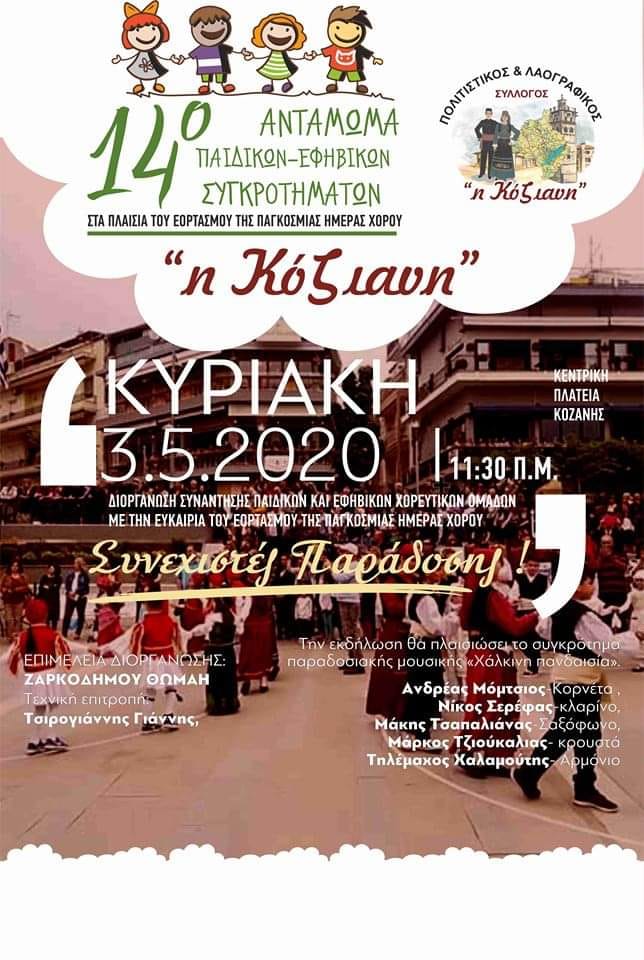 